Maths- Ordering NumbersChoose Set A, B or C to order and compare numbers beyond 1000. 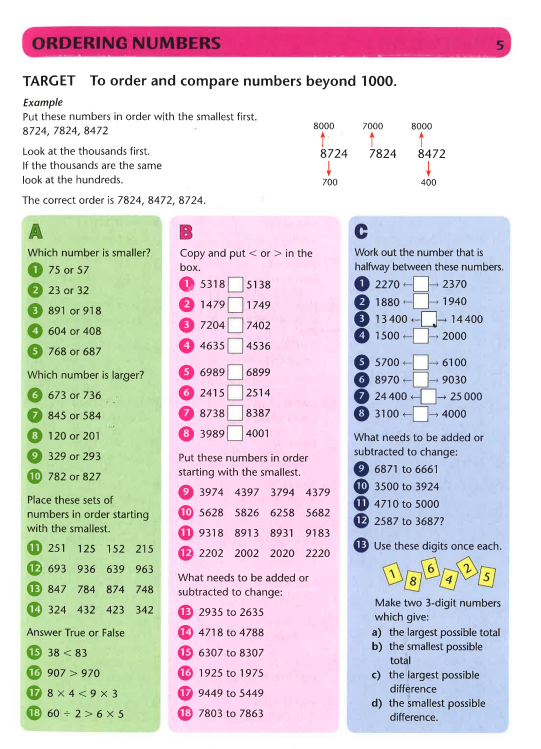 Challenge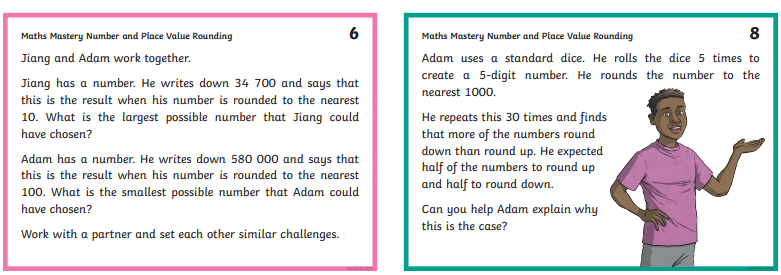 